Asakusa night view from the open-air bath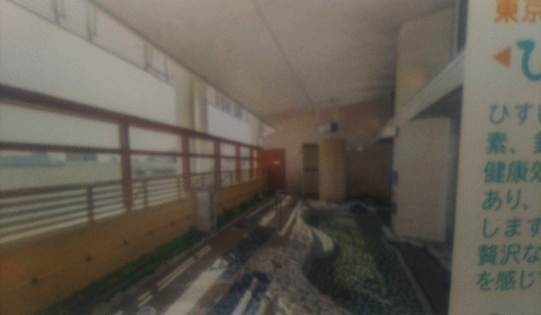 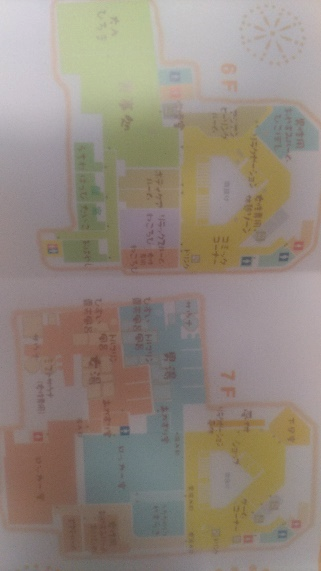 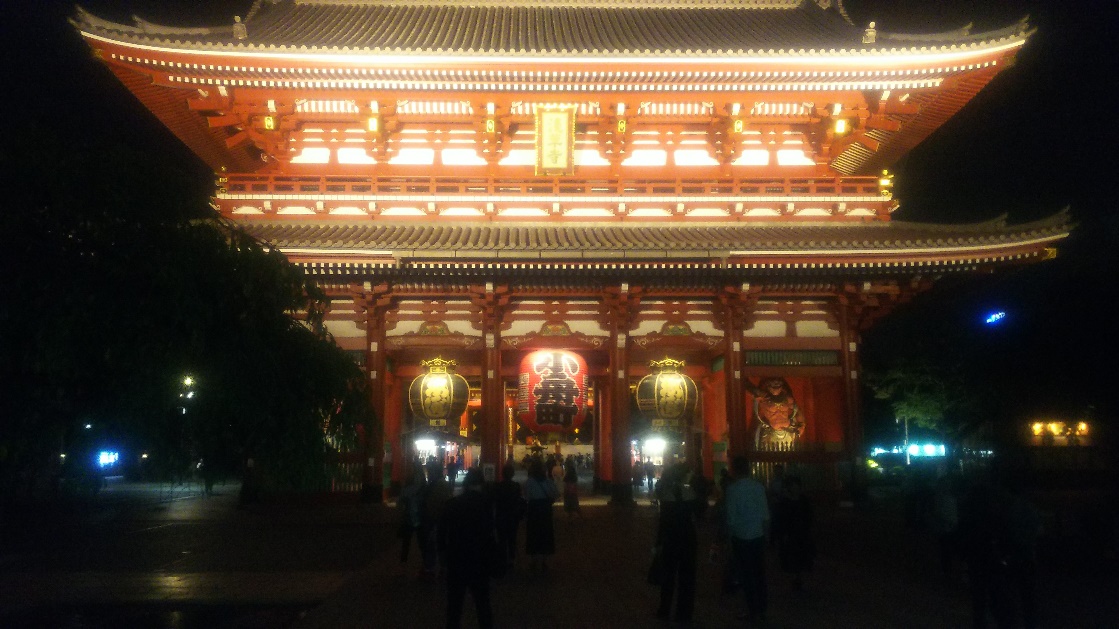 A long-established meal.Asakusa night view from the open-air bath.＆Asakusa entertainer entertainment.The next day, Asakusa artist and Asakusa walk.